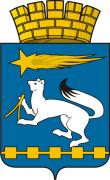 АДМИНИСТРАЦИЯ ГОРОДСКОГО ОКРУГА НИЖНЯЯ САЛДАП О С Т А Н О В Л Е Н И Е05.08.2015                                                                                             № 637Нижняя СалдаО внесении изменений в план мероприятий по модернизации жилищно-коммунального хозяйства городского округа Нижняя Салда на 2015-2019 годы, утвержденный постановлением администрации городского округа Нижняя Салда от 18.05.2015 № 422 (с изменениями от 28.05.2015 № 454)Во исполнение решения протокола совещания по модернизации ЖКХ от 07.05.2015 года при главе городского округа Нижняя Салда, на основании договора пожертвования от 20 января 2015 г. № 1, заключенного между некоммерческой организацией «Благотворительный фонд «Евраза»- Урал» и администрацией городского округа Нижняя Салда, руководствуясь Уставом городского округа Нижняя Салда, администрация городского округа Нижняя СалдаПОСТАНОВЛЯЕТ:1. Внести в план мероприятий по модернизации жилищно-коммунального хозяйства городского округа Нижняя Салда на 2015-2019 годы, утвержденный постановлением администрации городского округа Нижняя Салда от 18.05.2015 № 422 (с изменениями от 28.05.2015 № 454) изменения, изложив строки 6, 7,15 и 16 раздела «2015 год» в новой редакции:2. Опубликовать  настоящее  постановление  в  газете  «Городской вестник - Нижняя Салда» и разместить на официальном сайте городского округа Нижняя Салда.3.  Контроль над исполнением настоящего постановления оставляю за собой.Глава администрациигородского округа						                  С.Н. Гузиков№п/пНаименование мероприятияИсточники финансирования, в руб.1232015 год2015 год2015 год6.Приобретение экскаватора на пневмоколесном ходу с комплектом навесного оборудования (быстросъем и гидромолот)Пожертвования НО «Благотворительный фонд «Евраза» -Урал», 5 124 420,127.Приобретение ГАЗ -330273 Газель-Фермер Бизнес борт полноприводный 4х4 (или эквивалент) -//-836 00015.Разработка комплексного проекта «Автоматизированная система управления энергетическим и городским хозяйством городского округа Нижняя Салда на базе геоинформационной системы Zulu»-//-5 488 633,0016.Приобретение машины ассенизаторской (вакуумной) серии КО-//-2 726 325,00